Modèles économiques Solar Commuter QuadSolar Commuter Quad s’adressera à plusieurs types de cibles Les collectivités des zones rurales et suburbaines pour une offre de mobilité en autopartage destinée aux habitants des communes concernées, avec une attention particulière aux publics en précarité de mobilitéLes entreprises des zones rurales et suburbaines pour une offre de mobilité en autopartage destinée aux salariésLe grand public habitant les zones rurales et suburbaines.Trois modèles économiques seront proposés :Acquisition au prix cible de 7500 EUR TTCLocation longue durée (LLD) au prix de 150 EUR / mois apres un premier loyer de 1000 EURUtilisation en autopartage facturée à la durée : 0.30 EUR / minute avec un minimum de 5 EUR. Des abonnements, systèmes dégressifs et tarifs préférentiels pour les publics en précarité de mobilité seront étudiés avec les collectivités.Innovations possibles au niveau du modèle économique  Pour le grand public, il pourra etre proposé de remplacer la deuxieme voiture du foyer par un Solar Commuter Quad, financé pour tout ou partie par la vente de la voiture. Un partenariat avec un service de vente de voiture sécurisé du type Autosphere sera envisagée.Pour les collectivités qui mettront en place une flotte en autopartage, un partenariat pourra etre envisagé avec un producteur d’énergie renouvelable du type Enercoop, afin de générer des revenus liés à la revente du surplus de production solaire et de fournir une offre d’électricité verte pour la recharge sur secteur du parc de Solar Commuter Quad quand l’ensoleillement est insuffisant.Bénéfices financiers et écologiques de l’autoconsommation (option V2G, V2H)Un bénéfice financier additionnel de 35 EUR à 90 Eur par an pourra etre constaté pour une utilisation entre 2500 et  5000 Km, correspondant à l’autoconsommation des KWH du surplus solaireUn bénéfice d’émissions carbone évitées de 70 à 100 Kg de CO2 pourra également etre constaté, correspondant aux KWH autoconsommés.Gains financiers et écologiques par rapport à la voiture individuelleSolar Commuter Quad permettra de générer une économie annuelle de 500 à 1700 Eur par rapport à la voiture thermique et d’eviter entre 300 kg et 1800 kg d’émission de CO2, en fonction du kilométrage parcouru. Pour une utilisation cible de 5000 km / an, le gain financier pour l’utilisateur est de 1091 Eur / an et les émissions de CO2 évitées sont de 969 kg.Les équations économique et carbone s’établissent comme suit :Gains financier = (Cout carburant voiture + cout entretien) – (cout recharges secteur SC Quad – bénéfices autoconsommation + cout entretien SC Quad) Gains carbone = (Emissions carbone voiture – Emissions carbone SC Quad) + Emissions carbone évités recharge solaires + Emissions carbone évités grâce à l’autoconsommation surplus solaireHypothèses : Consommation essence voiture thermique = 7L / 100 KM – 2 EUR / LCout entretien voiture thermique = 350 EUR / anCout entretien Solar Commuter Quad = 50 EUR / anCouts du kWh France = 0.25 EUR / KWHEmpreinte carbone KWH France = 0.09 Kg CO2 / KWHEmpreinte carbone voiture thermique : 0.22 KG CO2 / KMEmpreinte carbone Solar Commuter Quad = 0.026 KG CO2 / KM75% d’intensité utilisation solaire (données production Clermont Ferrand * 0.75)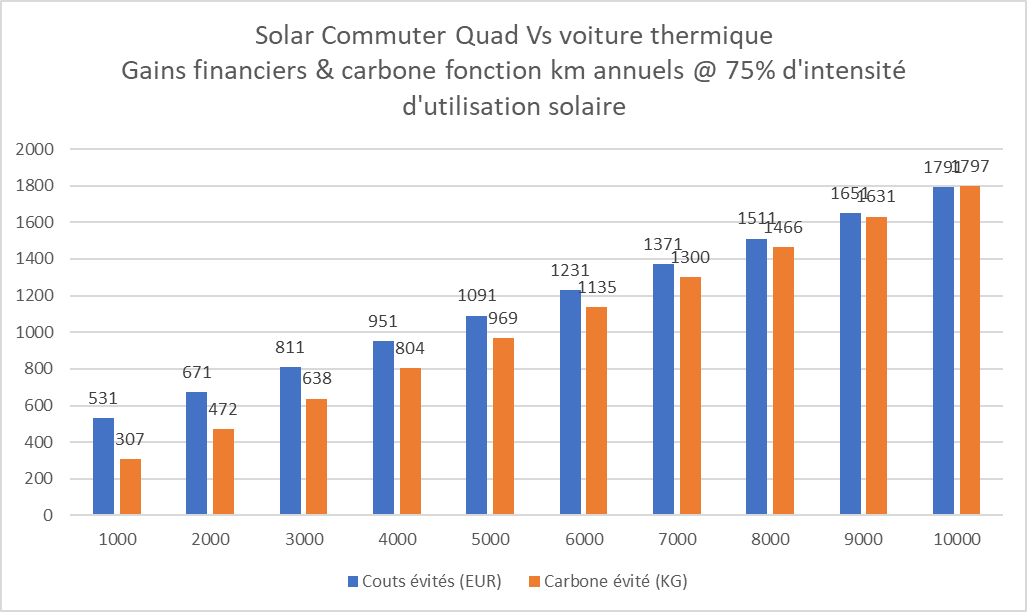 